ΠΑΝΕΠΙΣΤΗΜΙΟ  ΠΕΛΟΠΟΝΝΗΣΟΥ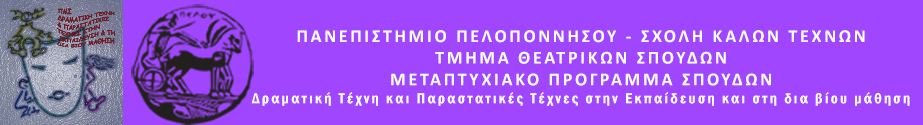 ΣΧΟΛΗ ΚΑΛΩΝ ΤΕΧΝΩΝΤΜΗΜΑ ΘΕΑΤΡΙΚΩΝ ΣΠΟΥΔΩΝΒασιλέως Κωνσταντίνου 21 & Τερζάκη, 21100 ΝΑΥΠΛΙΟ2752096127,129, fax: 2752096128http://ts.uop.gr/tsdie ts-secretary@uop.gr tmima_theatrikon_spoudon@uop.grΔΕΛΤΙΟ ΤΥΠΟΥ     Θεατροπαιδαγωγικό πρόγραμμα του ΠΜΣ:                 «ΑΝ-ΤΙ-ΓΟΝ-Η : ΜΠΟΡΕΙΣ ΝΑ ΤΗΝ ΣΩΣΕΙΣ;»Παρασκευή 13 Ιανουαρίου, 18.15΄ΒΙΒΛΙΟΘΗΚΗ ΑΝΘΟΣ, ΦΟΥΓΑΡΟ Ένα  θεατροπαιδαγωγικό πρόγραμμα για ενήλικες μαθητές. Με τεχνικές του εκπαιδευτικού δράματος θα διερευνηθούν δυνατότητες ατομικής ή συλλογικής αντίδρασης προς  την αυθαιρεσία της εξουσίας με στόχο την ανατροπή  του τραγικού: η αλλαγή της πορείας του μύθου από την δυστυχία στην ευτυχία.Το πρόγραμμα θα γίνει στη Βιβλιοθήκη Ανθός του Φουγάρου, την Παρασκευή 13 Ιανουαρίου 2017, στις 18.15΄.     Συμμετέχουν οι εκπαιδευόμενοι του Α’ και Β΄ κύκλου του Σχολείου         Δεύτερης Ευκαιρίας Ναυπλίου (κλειστή ομάδα).     Εμψυχώνει η Κατερίνα Μητρομάρα, μεταπτυχιακή φοιτήτρια του         Τμήματος Θεατρικών Σπουδών.